EV4057A-K-00A  SCHEMATIC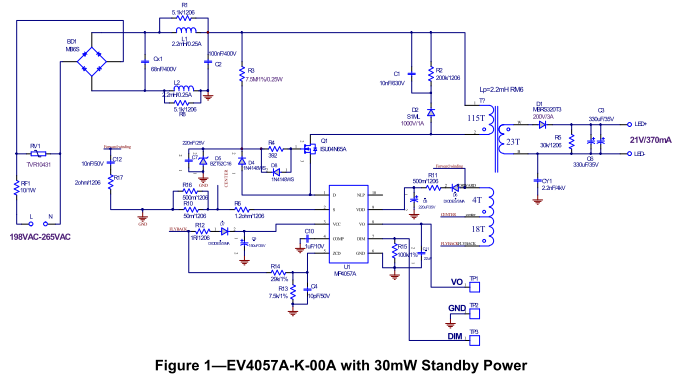 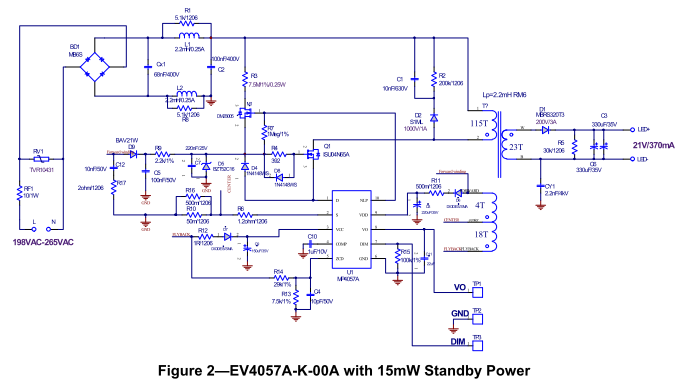 